Ethan pictured receiving his certificate from the Worshipful Mayor of Blackburn and David Holmes BAE Systems Director of Manufacturing - Air at the MTW Get into end of programme celebration event. 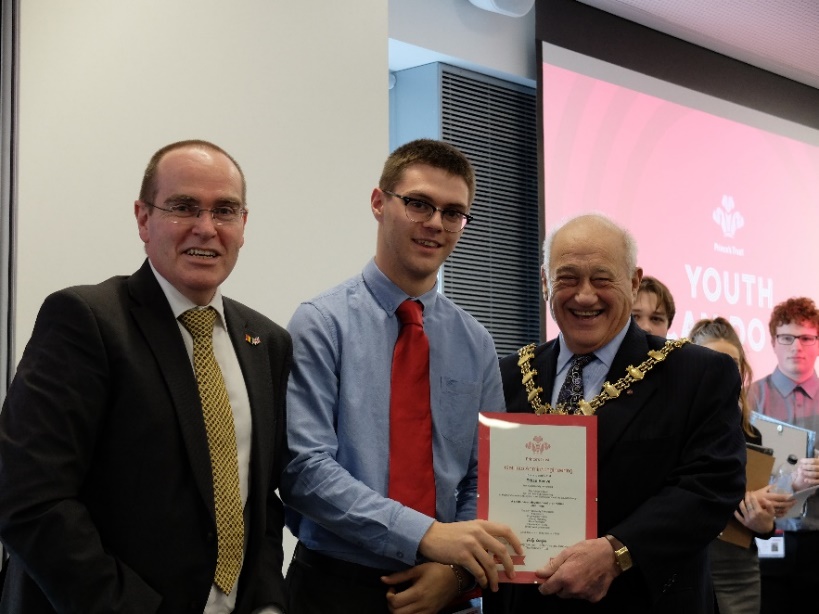 